First Name of Application CV No 1647042Whatsapp Mobile: +971504753686 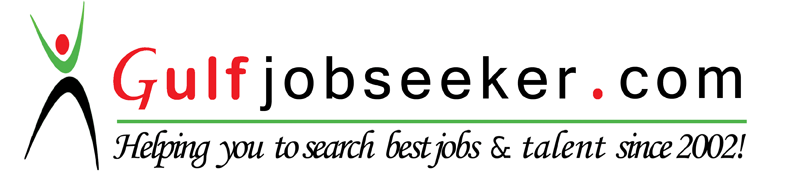 To get contact details of this candidate Purchase our CV Database Access on this link.http://www.gulfjobseeker.com/employer/services/buycvdatabase.phpProfileDedicated Associate Technical engineer with excellent technical, analytical and communication skills demonstrated by two year experience of the maintenance and support of computer systems and network of both small and large departments.Easy going by nature, willing to work shifts and able to get along with both work colleagues and senior managers, currently looking for apposition as a Network engineer or IT support engineer.Career ObjectiveTo seek challenging avenue where my educational potential match the organizations growth and strength, and to contribute for the achievement of organizational goals with betterment of my career of prospects with rich technical skillArea of ExpertiseSystem administration Network support and managementLAN/WANWindows operating systemsCisco router ,switchConfiguration of Terminal serverProfessional ExperienceCMS IT Services private limited.Ensuring user notification of maintenance requirements of system availability, providing network support to the user (Indian Railway) and also solving issues related to LAN and WAN , testing of V35 and G703 modems. Providing all IT Supports to Indian Railway for the proper working of computers and network devices of Indian railway.TRAINEE ENGINEER                              Jan2013to to Feb2014                       CMS Computer instituteEnsuring user notification of maintenance requirements of system availability, providing network support to the user and also solving issues related to LAN and WAN. Trained to install and configure windows server 2012 and exchange server 2010. Key ResponsibilitiesResponsible for all IT requirements of Indian RailwayProviding Telephone and Desktop support.Troubleshooting of computer and computer peripherals.Solving problems related to LAN and WAN.Maintenance of Router, Switch , Terminal server and Modems.Configuration of Router.Configuration of Terminal server.Providing Network Cabling for Indian Railway.Install and configure Windows server 2012 and Exchange server 2010.Basic Knowledge of Redhat.Educational QualificationsB. Tech in Electronics and Communication EngineeringMEA ENGINEERING COLLEGE (2008-2012)CALICUT UNIVERSITY, KERALA, INDIATechnical SkillsFamiliar with MS Word.Familiar with Network Cabling.Familiar with Windows Operating Systems.Trained to CCNA,MCSE and Redhat.Virtualization using VMware.AffiliationAffiliated by All India Council for Technical Education (AICTE) under Calicut University from MEA Engineering college.Personal ProfileSex                    			              : MaleMarital Status                    		              : SingleDate of Birth                    			  : 30/7/1991Nationality					  : IndianLanguage known				  : English, Hindi, Malayalam.ASSOCIATE TECHNICAL ENGINEERSep 2014 to Nov 2015